移动端安卓7.9.11（iOS 7.9.9）版本更新内容介绍1、知识• 支持置顶公告，方便重要事项及时查看。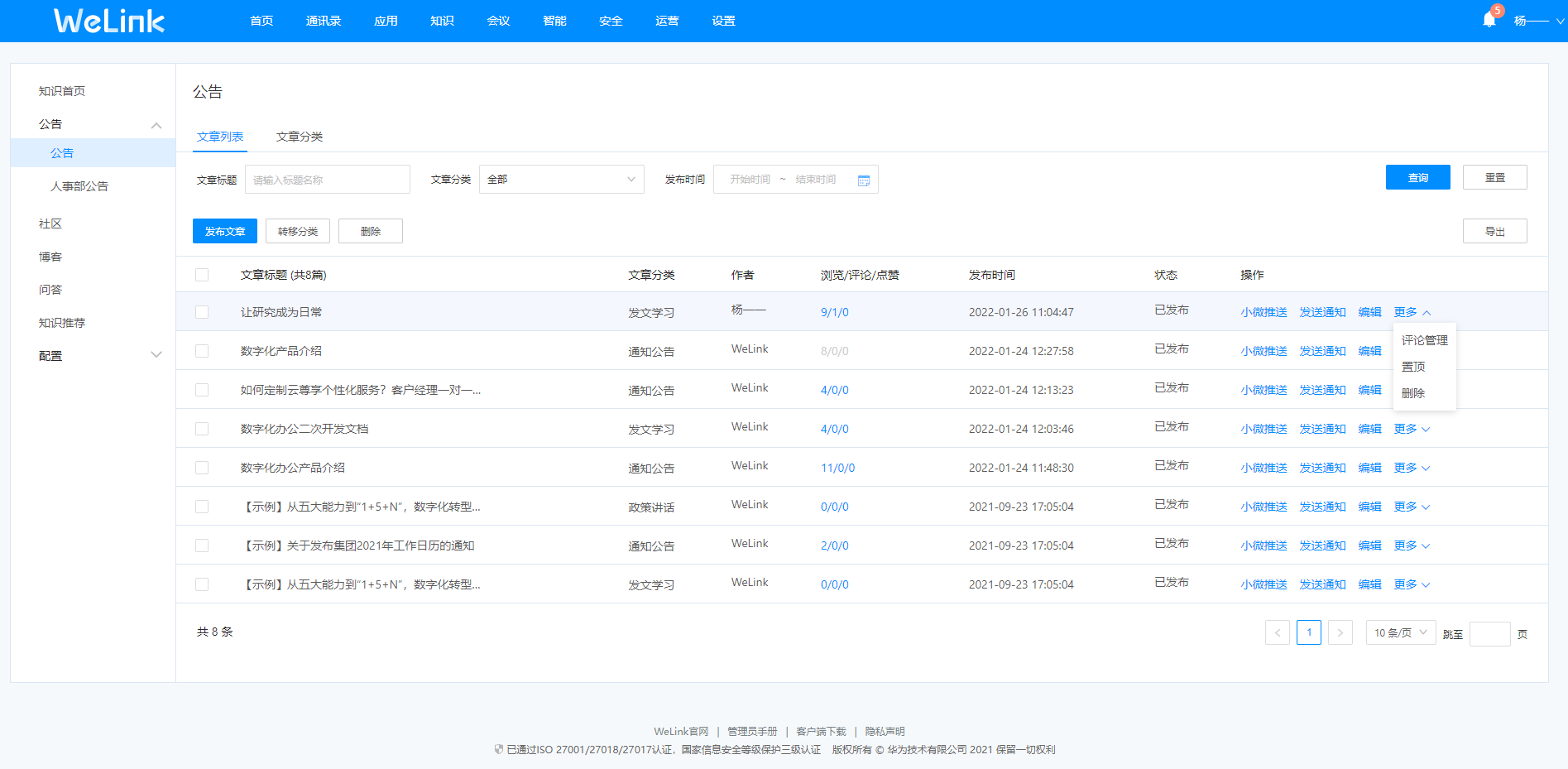 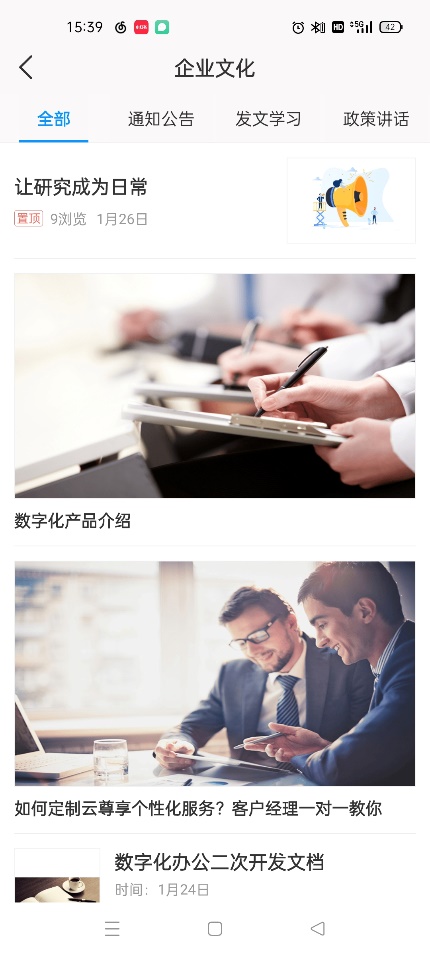 2、消息• 群公告字数扩展至一千字。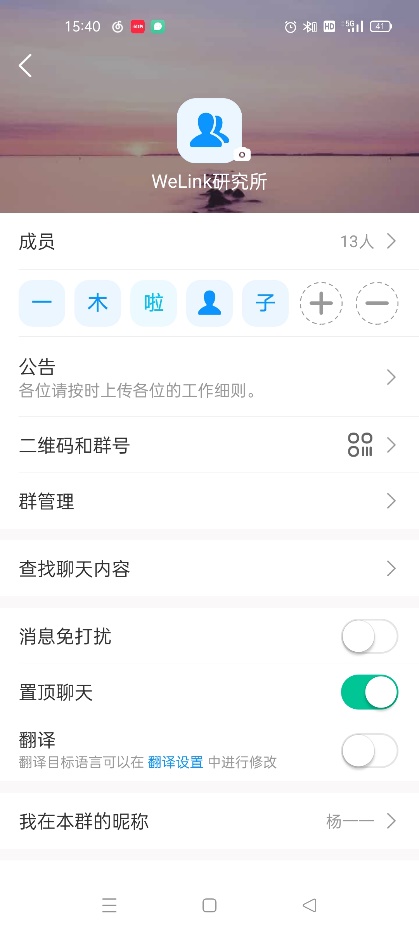 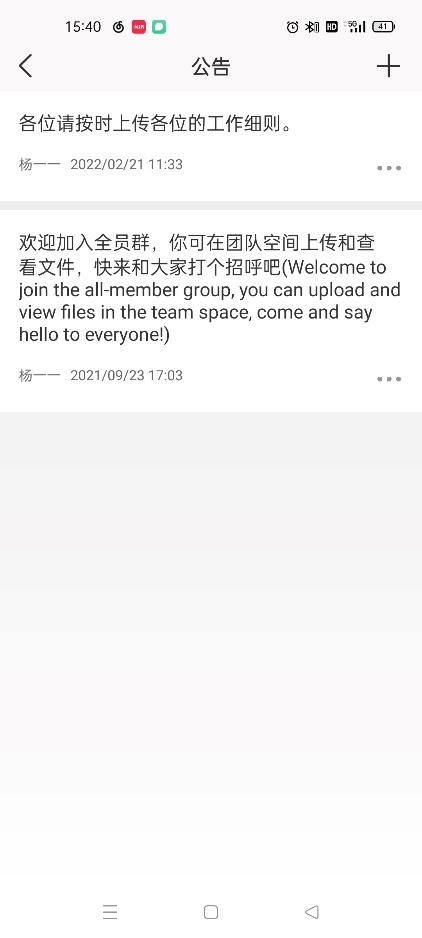 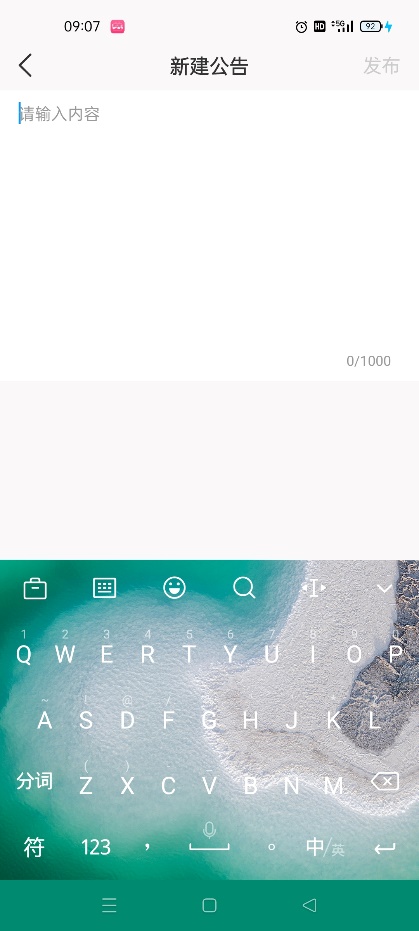 